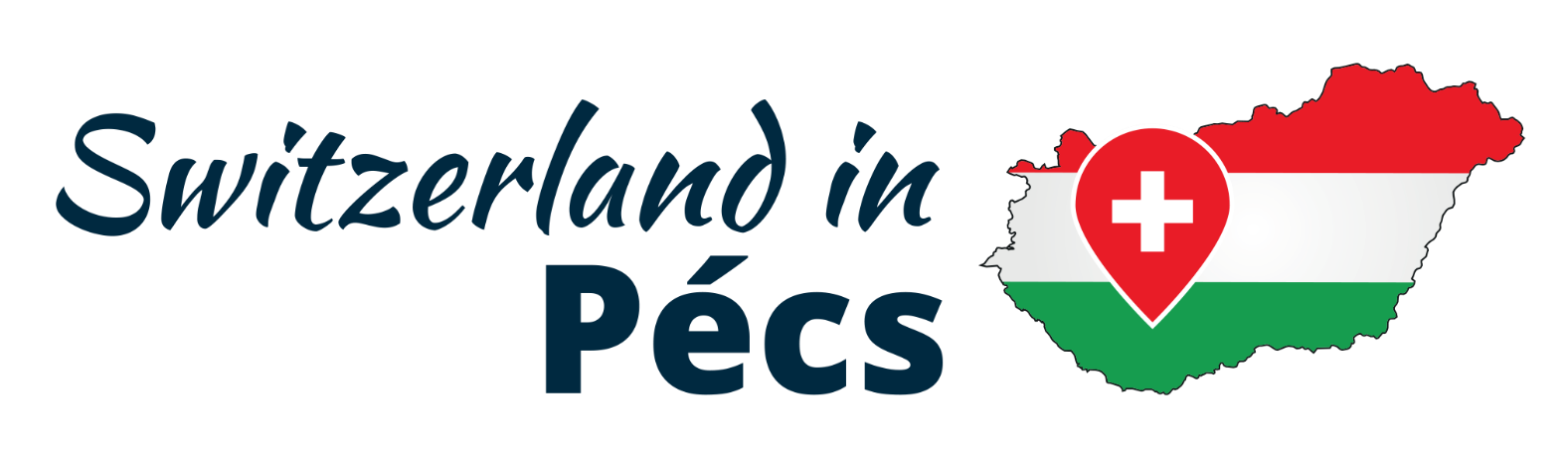 Svájci napok Pécsett2023. október 4 – 8.a programok ingyenesek!AKCIÓ: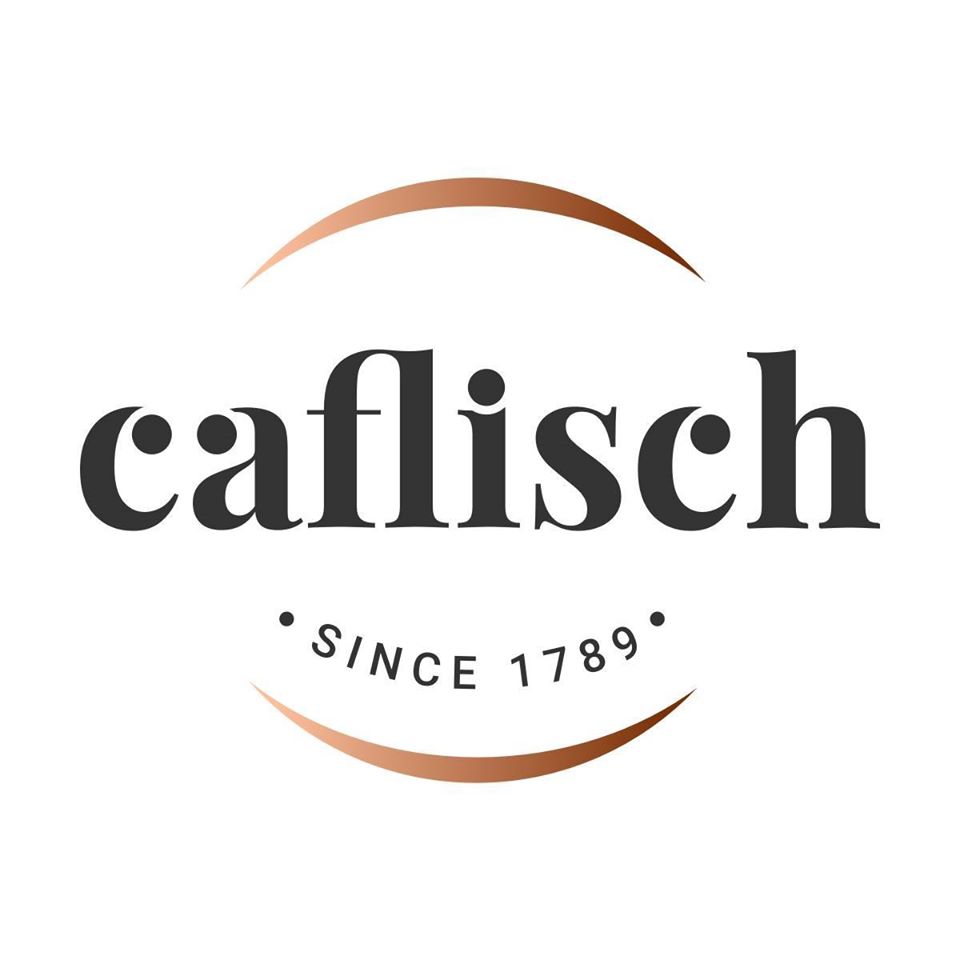 Svájci kávé és diótorta a		       -banSzerda, 2023 október 4.Szerda, 2023 október 4.Szerda, 2023 október 4.Szerda, 2023 október 4.Szerda, 2023 október 4.Szerda, 2023 október 4.Szerda, 2023 október 4.Szerda, 2023 október 4.09:3009:30“Svájci-magyar üzleti párbeszéd”üzleti fórum a körforgásos gazdaságról és a fenntartható fejlösésröl KapcsolatépítésElöadásokPanel beszélgetésSvájci cleantech kiállítástombolaE78E78Üzletemberek részére,regisztráció: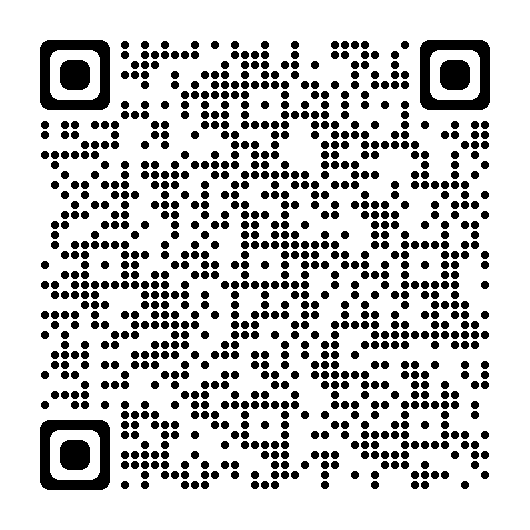 Üzletemberek részére,regisztráció:Üzletemberek részére,regisztráció:15:0015:00Látogatás a Holcim királyegyházi cementgyárábaKirályegyházaKirályegyházaÜzletemberek részére,regisztrációhoz kötöttÜzletemberek részére,regisztrációhoz kötöttÜzletemberek részére,regisztrációhoz kötött18:3018:30Svájci-Magyar gálaA Roche és a Pécsi Tudományegyetem ünnepélyes stratégiai megállapodásának megkötésesvájci borokkulturális programokCaflisch Kristóf CukrászversenyTombola értékes ajándékokkalDíszvendég: Dr. Navracsics Tibor, Területfejlesztési MiniszterA Svájci Nagykövet meghívása alapjánA Svájci Nagykövet meghívása alapjánA Svájci Nagykövet meghívása alapjánThursday, 5 October 2023Thursday, 5 October 2023Thursday, 5 October 2023Thursday, 5 October 2023Thursday, 5 October 2023Thursday, 5 October 2023Thursday, 5 October 2023Thursday, 5 October 202308:4508:45A Caflisch család felújitott síremlékének ünnepélyes avatásaPécsi köztemetöPécsi köztemetöSajtóeseménySajtóeseménySajtóesemény10:3010:30Alpesi kürtösök koncerteznek a Leöwey gimnázium “mediterrán udvarán”Leöwey Gimnmediterrán udvarLeöwey Gimnmediterrán udvarSajtónyilvános eseménySajtónyilvános eseménySajtónyilvános esemény10:4510:45“Switzerland in Your School” – a Svájci Nagykövet elöadása iskolások részéreLeöwey Gimnázium32. teremLeöwey Gimnázium32. teremSajtónyilvános eseménySajtónyilvános eseménySajtónyilvános esemény13:0013:00Alpesi kürtösök koncertje a Széchenyi térenbelvárosbelvárosNyilvánosNyilvánosNyilvános14:0014:00A sváci pavillon hivatalos megnyitója polgármester úrral és nagykövet úrralCivil közösségek házaCivil közösségek házaSajtóesemény, nyilvános, iskolások látogatásávalSajtóesemény, nyilvános, iskolások látogatásávalSajtóesemény, nyilvános, iskolások látogatásával14:00 18:0014:00 18:00Sváci pavillon nyitvatartásaCivil közösségek hCivil közösségek hNyilvánosNyilvánosNyilvánosFriday, 6 October 2023Friday, 6 October 2023Friday, 6 October 2023Friday, 6 October 2023Friday, 6 October 2023Friday, 6 October 2023Friday, 6 October 2023Friday, 6 October 202310:0010:00Alpesi kürtösök koncertje a jogi kar épülete elöttAlpesi kürtösök koncertje a jogi kar épülete elöttPTE jogi kar épületePTE jogi kar épületeegyetemisták10:1510:15“Switzerland in Europe”Paroz nagykövet úr elöadása (EN)“Switzerland in Europe”Paroz nagykövet úr elöadása (EN)PTE jogi karPTE jogi karegyetemisták11:0011:00Alpesi kürtösök koncertje városszerteAlpesi kürtösök koncertje városszertebelvárosbelvárosNyilvános14:00-18:0014:00-18:00Sváci pavillon nyitvatartásaSváci pavillon nyitvatartásaCivil közösségek házaCivil közösségek házaNyilvános18:0018:00Svájci film – Die göttliche Ordnung (DE, magyar felirattal)Svájci film – Die göttliche Ordnung (DE, magyar felirattal)Apollo cinemaApollo cinemaNyilvánosSaturday, 7 October 2023Saturday, 7 October 2023Saturday, 7 October 2023Saturday, 7 October 2023Saturday, 7 October 2023Saturday, 7 October 2023Saturday, 7 October 2023Saturday, 7 October 202310:0010:00Alpesi kürtösök koncertje városszerteAlpesi kürtösök koncertje városszertebelvárosbelvárosNyilvános14:00-18:0014:00-18:00Sváci pavillon nyitvatartásaSváci pavillon nyitvatartásaCivil közösségek házaCivil közösségek házaNyilvános18:0018:00Svájci film – La dérive des continents (au sud) (FR, magyar felirattal)Svájci film – La dérive des continents (au sud) (FR, magyar felirattal)Apollo cinemaApollo cinemaNyilvánosSunday, 8 October 2023Sunday, 8 October 2023Sunday, 8 October 2023Sunday, 8 October 2023Sunday, 8 October 2023Sunday, 8 October 2023Sunday, 8 October 2023Sunday, 8 October 202314:00-18:0014:00-18:00SVÁJCI PIKNIKSváci pavillonRaclette és Tete de moine kostolasCaflisch cukrászverseny gyözes torta és Lindt csoki kostolasSvájci borok kostolasKviz és ajándékokAlpesi kürtösök koncertjeiSVÁJCI PIKNIKSváci pavillonRaclette és Tete de moine kostolasCaflisch cukrászverseny gyözes torta és Lindt csoki kostolasSvájci borok kostolasKviz és ajándékokAlpesi kürtösök koncertjeiCivil közösségek házaCivil közösségek házaNyilvános